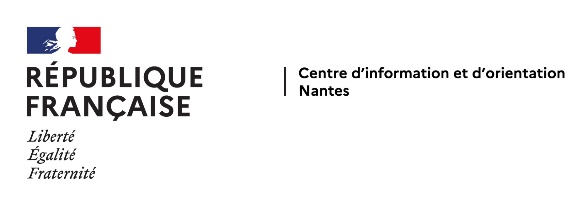 Portes OuvertesAnnée 2023-2024 Lycées professionnel publicsEtablissementsDatesPlages horairesBassin de NantesBassin de NantesBassin de NantesBassin de NantesJean Jacques Audubon10 Bd Paul Langevin  Couëron02 40 85 86 50Samedi 23 mars9h à 12h30François Arago23 Rue du Recteur Schmitt  Nantes02.40.74.25.10Samedi 27 janvier (BTS)Samedi 23 mars9h à 12h (BTS)9h à 16 hBougainville 2 Rue Eugène Leroux  Nantes  02 51 80 24 00Vendredi 22 marsSamedi 23 mars             16h à 20h00             9h à 12h30EREA La Rivière10 Bd A. Einstein  Nantes02.40.76.40.05Vendredi 15 mars            9h à 12h30Léonard de Vinci 31 Rue de la Bottière  Nantes02.40.50.33.32Vendredi 16 février Samedi 17 février    15h30 à 19h00    9h30 à 13h00Nelson Mandela10 Rue P. Vidal-Naquet  Nantes02.51.72.86.60Vendredi 16 février Samedi 17 février     16h30 à 20h00     8h30 à 12h30Michelet41 Bd Michelet  Nantes02.40.74.95.31Samedi 16 mars  9h à 12h30Gaspard Monge La Chauvinière2 Rue de la Fantaisie  Nantes02.40.16.71.00.Vendredi 2 février Samedi 3 février  17h à 20h00  10h à 12h30Jacques Cassard (Maritime)111 Rue du Port Boyer  Nantes02.40.50.51.01Samedi 27 janvierVendredi 9 févrierSamedi 16 mars9h à 13h17h à 20h309h à 13hAppert24 Avenue de la Cholière  Orvault02.51.78.22.00Samedi 10 février    9h30 à 15h30Grand Blottereau34 chemin du pourceau Nantes02.40.49.39.98Le samedi 10 février    Le samedi 6 Avril      9h00 à 16h30      9h00 à 16h30Bassin du Sud LoireBassin du Sud LoireBassin du Sud LoireBassin du Sud LoirePablo NerudaRue Pablo Neruda  Bouguenais02.40.32.02.49ce.0441656l@ac-nantes.fr Samedi 23 mars De 9h à 12h00Aimé Césaire1 Esplanade D’Alatri  Clisson02.28.01.06.00ce.0442752c@ac-nantes.fr Vendredi 16 février Samedi 17 février De 18h à 20hDe 9h à 12h30Louis Armand Bd J. de Grandmaison  Machecoul02.40.78.51.24ce.0440352u@ac-nantes.fr Vendredi 16 février Samedi 17 février De 17h à 20hDe 9h à 12hLes BourdonnièresRue de la Perrière  Nantes02.40.34.02.60ce.0441552y@ac-nantes.fr Samedi 10 février De 9h à 13hLouis Jacques Goussier20 rue du Château de Rezé 02.40.32.44.00ce.0440063e@ac-nantes.fr Vendredi 16 février Samedi 17 février Vendredi 15 mars Samedi 16 mars De 17h30 à 19h30 (BTS)De 9h à 12h (BTS)De 17h30 à 19h30 De 9h à 12hLes Savarières5 Avenue de GlindeSt Sébastien/Loire02.51.79.01.21ce.0440537v@ac-nantes.fr Vendredi 26 janvier Samedi 27 janvier Samedi 23 mars De 17h à 20hDe 9h à 12hDe 9h à 12hEtablissementsDatesPlage horaireBassin d’Ancenis – Blain - ChâteaubriantBassin d’Ancenis – Blain - ChâteaubriantBassin d’Ancenis – Blain - ChâteaubriantBassin d’Ancenis – Blain - ChâteaubriantJoubert Maillard Ancenis160 Rue du Pressoir Rouge02.40.83.00.256 Avril 20248h30 – 12h30Guy Môquet-Etienne Lenoir Chateaubriant10 Rue de l’Europe02.40.81.56.56.27 Janvier 20249h00 à 16h00Caroline Aigle  Impasse DAUBIE Nort sur Erdre 02.30.32.18.5017 Février 20249h00 à 12h00Bassin EstuaireBassin EstuaireBassin EstuaireBassin EstuaireOlivier Guichard Guérande12 rue de la Fauvette02.40.24.93.10.   Samedi 27 janvier 2024Samedi 23 mars 20249h00 à 16h009h00 à 16h00Albert Chassagne 5 rue Alexis Maneyrol  Paimboeuf02.40.27.51.72    Samedi 17 février 20248h30 à 12h00Les 3 Rivières 1 Rue des Cormiers Pontchâteau02.40.45.66.80 Samedi 16 mars 20249h00 à 12h30André Boulloche 32 Rue du Plessis St Nazaire02.40.22.38.50    Samedi 10 février 20249h30 à 15h00Brossaud Blancho 10 Bd de Coubertin St Nazaire02.40.53.30.02     Samedi 10 février 20249h00 à 15h00Heinlex 1 rue A. Einstein St Nazaire02.40.70.67.86     Samedi 10 février 20248h00 à 12h00